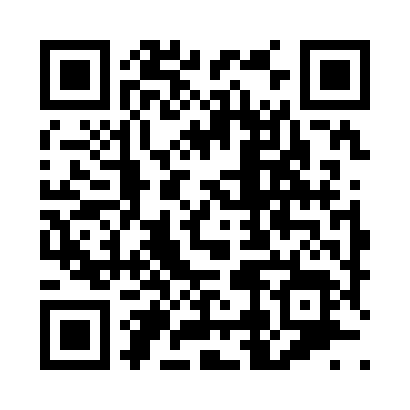 Prayer times for Lost Village, New York, USAMon 1 Jul 2024 - Wed 31 Jul 2024High Latitude Method: Angle Based RulePrayer Calculation Method: Islamic Society of North AmericaAsar Calculation Method: ShafiPrayer times provided by https://www.salahtimes.comDateDayFajrSunriseDhuhrAsrMaghribIsha1Mon3:285:211:065:148:5110:442Tue3:285:221:065:148:5110:443Wed3:295:221:065:148:5010:434Thu3:305:231:075:148:5010:425Fri3:315:241:075:148:5010:426Sat3:325:241:075:148:4910:417Sun3:345:251:075:148:4910:408Mon3:355:261:075:148:4810:399Tue3:365:261:075:148:4810:3810Wed3:375:271:075:148:4710:3711Thu3:385:281:085:148:4710:3612Fri3:405:291:085:148:4610:3513Sat3:415:301:085:148:4610:3414Sun3:435:311:085:148:4510:3315Mon3:445:321:085:148:4410:3116Tue3:455:321:085:138:4310:3017Wed3:475:331:085:138:4310:2918Thu3:485:341:085:138:4210:2719Fri3:505:351:085:138:4110:2620Sat3:515:361:085:138:4010:2521Sun3:535:371:085:128:3910:2322Mon3:545:381:085:128:3810:2223Tue3:565:391:095:128:3710:2024Wed3:585:401:095:128:3610:1925Thu3:595:411:095:118:3510:1726Fri4:015:431:095:118:3410:1527Sat4:035:441:095:108:3310:1428Sun4:045:451:085:108:3210:1229Mon4:065:461:085:108:3110:1030Tue4:075:471:085:098:2910:0831Wed4:095:481:085:098:2810:07